报名流程操作说明示例扫码进入链接    使用微信扫码进入考级报名页面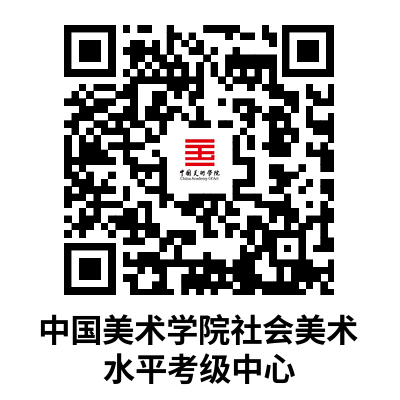 进入首页    考级报名时，需要先进行登录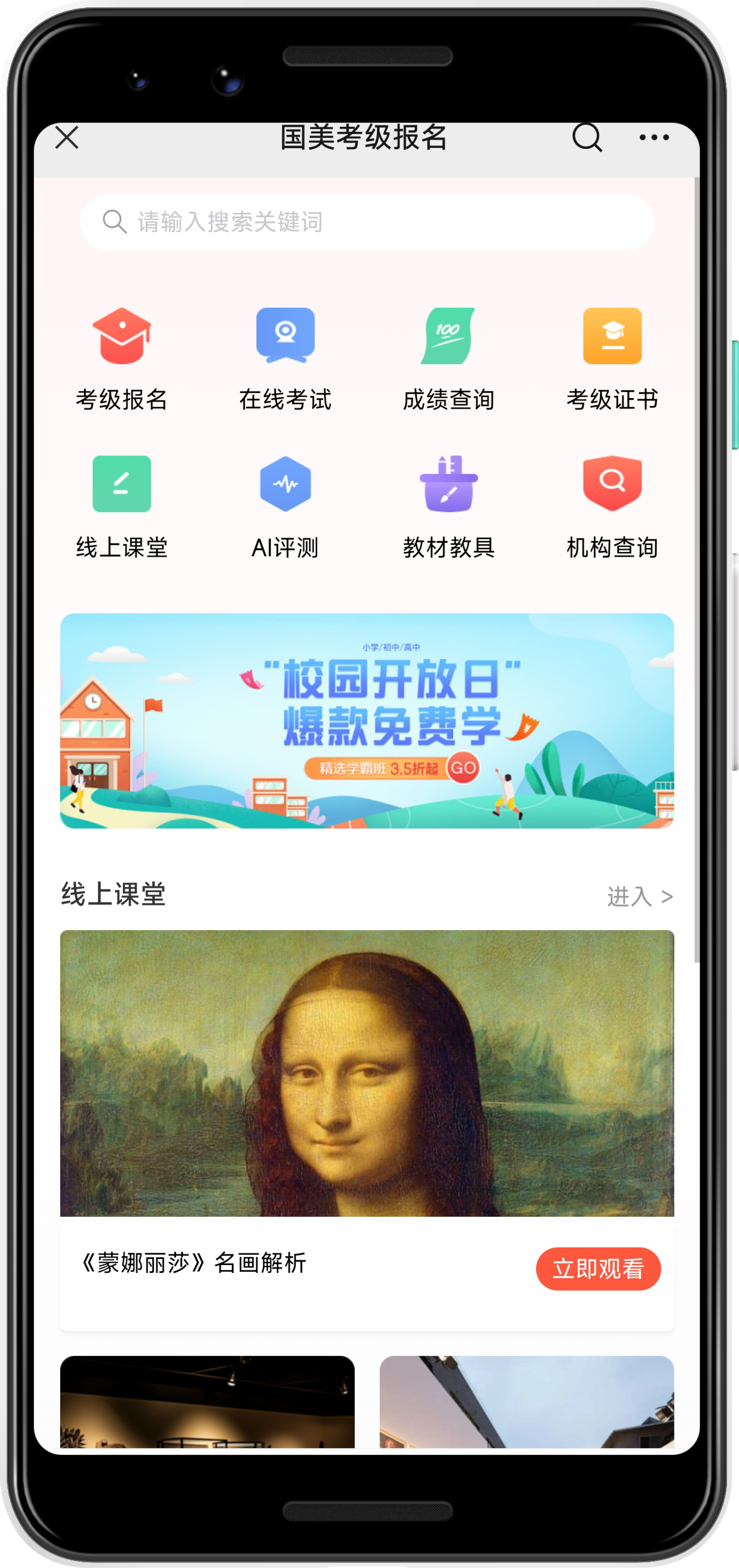 进入我的页面登录    在首页点击【我的】按钮进入个人中心页面，点击【立即登录】进行登录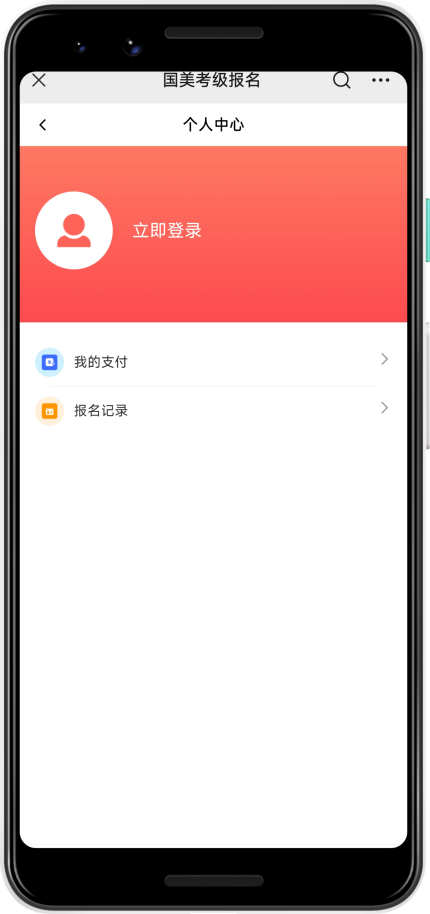 输入手机号-获取验证码登录    在登录页面，需要输入正确手机号，点击获取验证码，输入正确验证码后再点击【登       录】完成登录操作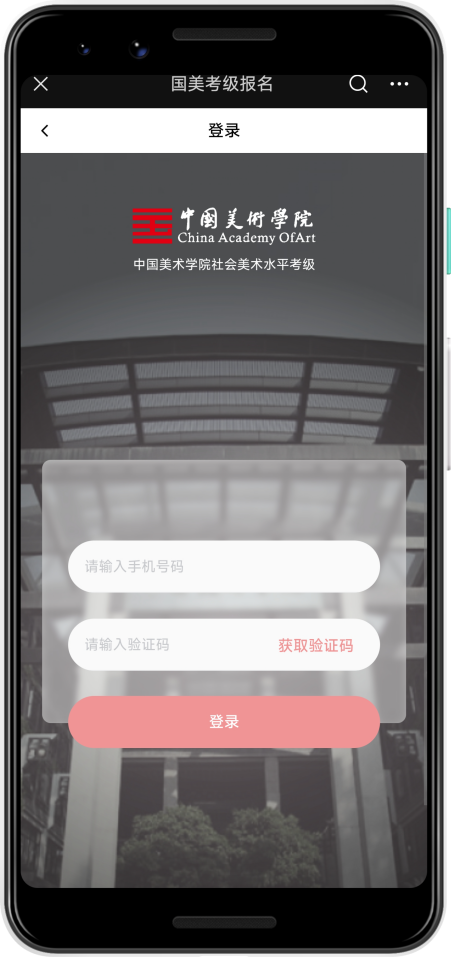 登录后点击考级报名    登录成功后，返回首页，点击【考级报名】进入考级报名流程添加考生    点击【考级报名】进入选择考生页面，点击【添加考生】输入考生信息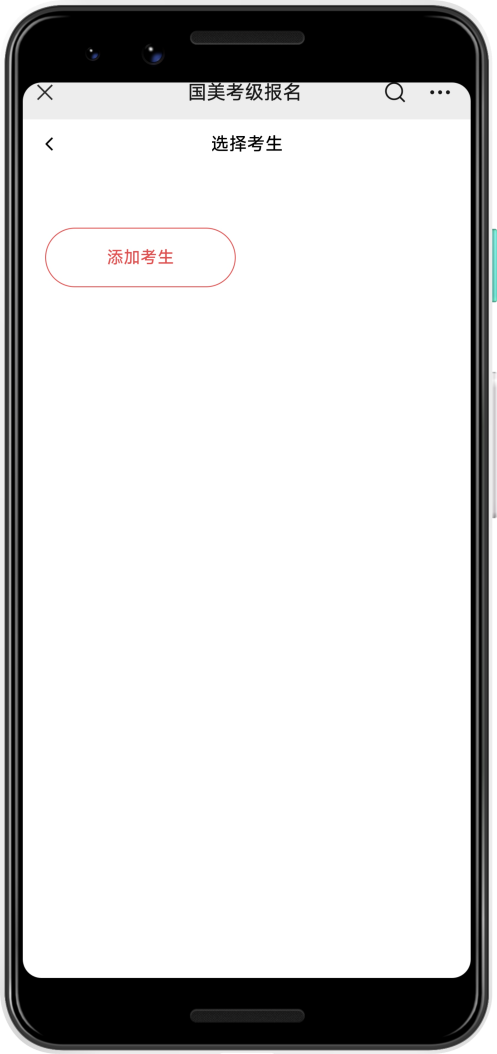 输入考生信息-点击确认添加考生图片：需要按要求添加考生照片考生姓名：输入考生姓名姓名拼音：输入姓名拼音性别：选择性别国家/地区：选择国家地区（默认中国）民族：选择名族（默认汉族）证件类型：默认身份证证件号码：输入正确的证件号码出生日期：默认根据证件号码自动识别出生日期，可更改收件人：出入收件人的名称手机号码：输入手机号码，默认使用登录手机号，可更改地区：选择所在地区详细地址：输入详细的收件地址说明：考级证书、证书收件相关信息将根据输入的考生信息和收件信息相关联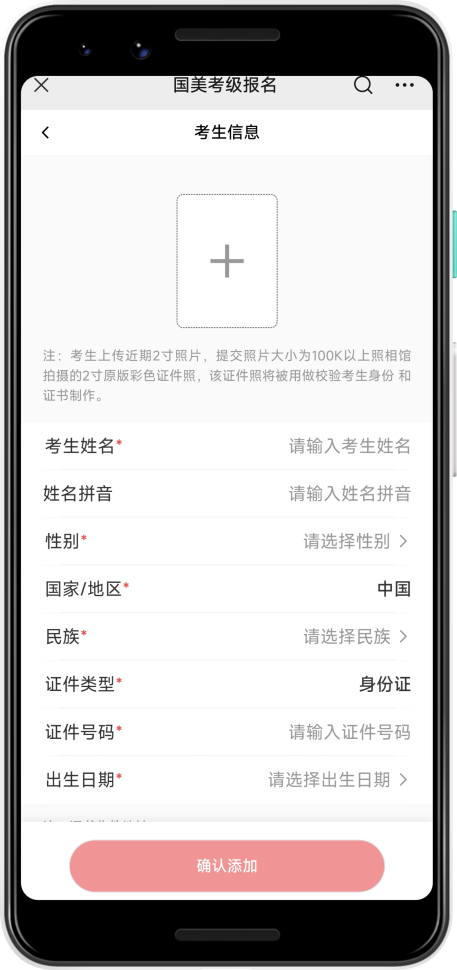 选择考生-点击下一步    添加完成后，选中该考生点击【下一步】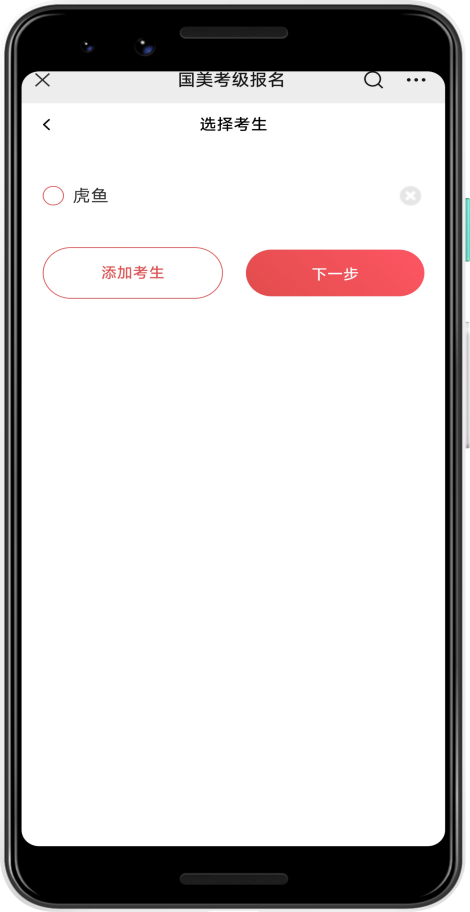 选择考试—选择科目—选择等级—选择场次—提交报名考试：选择考级考试考试科目：选择对应的考试科目考试等级：选择对应的考试等级选择场次：选择想要的时间场次选择完成后点击【提交报名】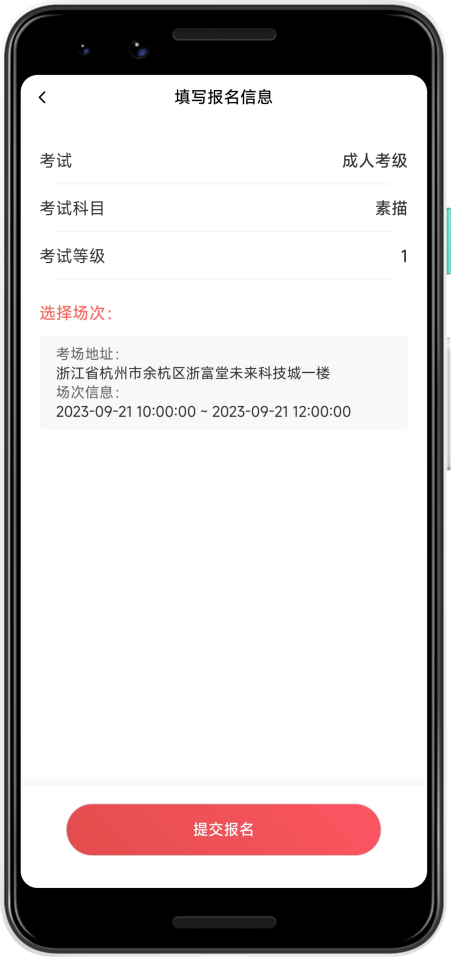 确认报名信息—点击支付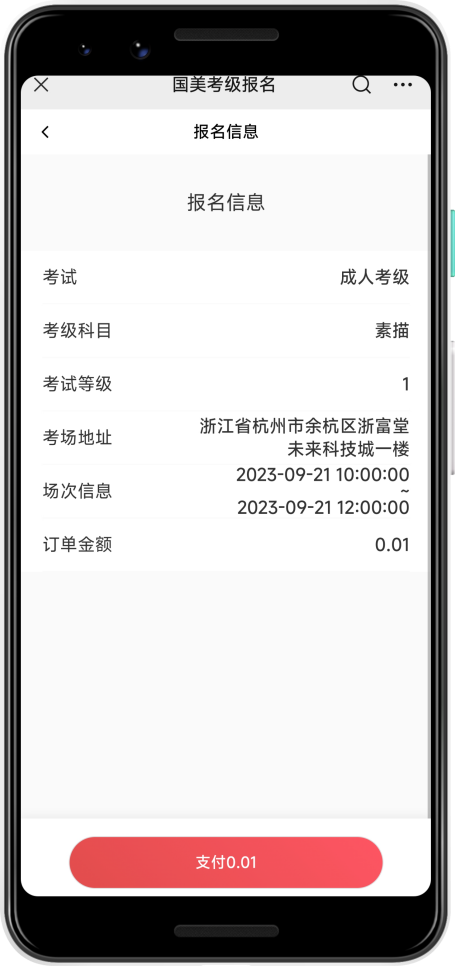 考务费收取仅支持微信支付，请提前保障账户余额充足。支付成功-报名成功      考生可以在【我的】-【报名记录】查看考试详细信息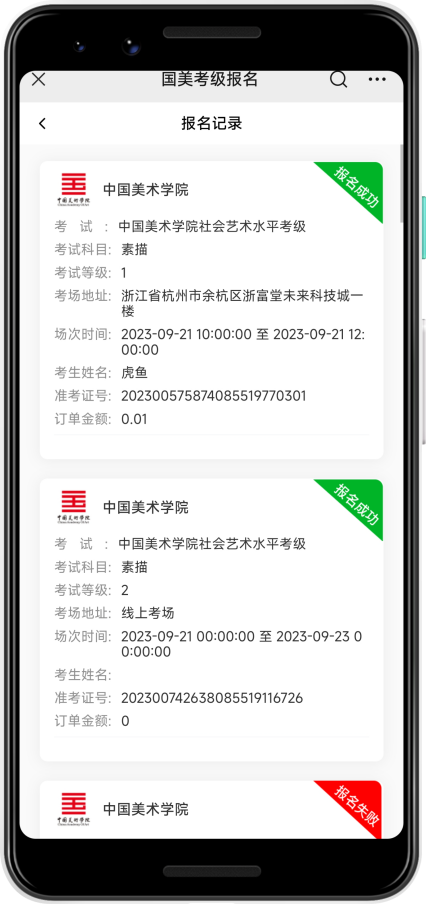 准考证打印考生可以在考试前进入【我的】-【报名记录】页面点击“下载准考证”按钮下载准考证，并在考试前打印。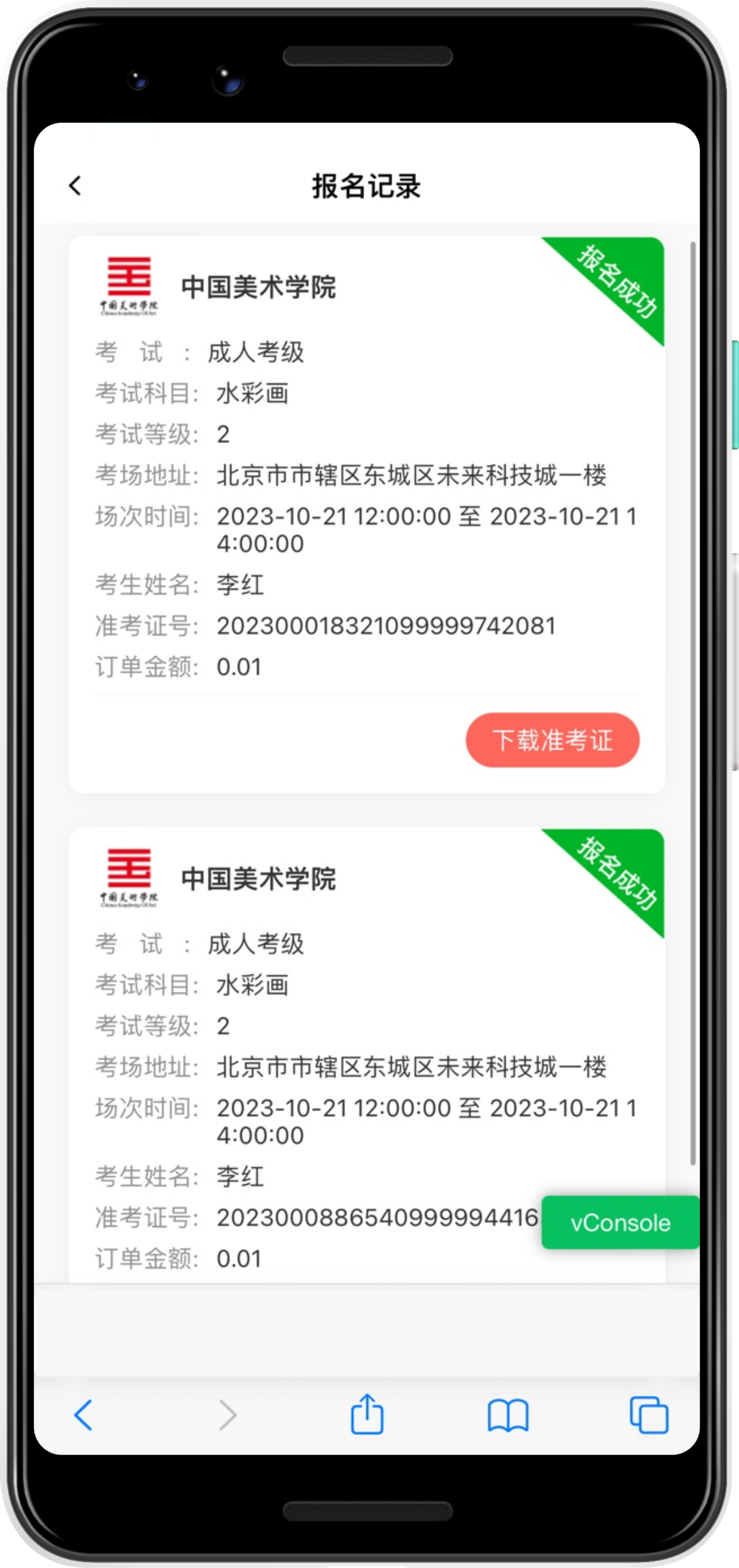 说明：报名流程中出现的考试地点、时间、考务费金额等信息，仅为示例报名操作流程，正式考试信息详见简章说明。